JAMHURI YA MUUNGANO WA TANZANIAOFISI YA RAIS – TAMISEMINambaya  SimuShuleyaSekondariMakambako,S. L. P. 1120,MkuuwaShule 0754638307/0788992030 /0743444922     MAKAMBAKOMakamuMkuuwa SHULE 0755485388     Matron/Patron 0766644555                                 Tarehe 18.05.2018.Mzazi/MleziwaMwanafunzi…………….………………………………………………S.L.P………………………………………..………………………………………………-YAH:    MAELEKEZO YA KUJIUNGA NA SHULE YA SEKONDARIMAKAMBAKO HALMASHAURI YA MAKAMBAKOMKOA NJOMBE MWAKA 2018.NafurahikukutaarifukuwaMwanaoamechaguliwakujiunganaKidato cha TanokatikaShulehiimwaka 2018Tahasusiya……………ShuleysSekondariMakambakoipoumbaliwaKilometa 1,Kusinimwa Stand yaMjiwaMakambakoUsafiriwa Tax naBajajikutokaMjiMakambakounapatikanakatikaKituo cha Mabasi, NauliniShilingi 500.  Bajajina Tax 2,000 tu.Hali yaHewayaMakambakoniyaBaridinaUpepohasaMieziyaJuninaJulaiMhulawaMasomounaanzatarehe 02.07.2018.  Hivyomwanafunzianatakiwakuripotishulenitarehe 02/07/2018.Mwishowakuripotinitarehe………………  .           MAMBO MUHIMU YA KUZINGATIASARE YA SHULE.SwetaRangiya Blue yenye Shingo V.(2)SurualiRangiDamuyaMzeeIsiyobana (Kitambaa cha Istimu 1).(2)GauniFupiyenyeMaridaNyeupe 2 – Pichaimeambatanishwa.Tai Fupi 2 RangiyaSuruali.Viatuvyeusivyakufungana Kamba vyenyeKisiginoKifupi  pen (2)SoksiNyeupe Jozi Mbili.Tshirtza Blue 2,SareyaMichezo – Tracksuit Rangiya Blue Bahari.NguozaKushindia (Shamba Dress) KitambaaainayaSatiniRangiDarkblue-Mshono Solo Dress Mbili.(2MAVAZI YA WANAFUNZI WA  KIISLAMUSwetaRangiyaBlue.(2)HijabuNyeupe 2 zisizona UREMBO – AJE NAZO.ViatuvyeusivyaKamba  Pea 2Soksinyeupe Pea 2.Juba au Baibui (Kwa ajiliyaMsikitini)Mahitajimenginenikamahapojuu.ADA NA MICHANGO YA SHULE     Ada yaShule SH = 70,000 unawezakulipa 35,000 kwaMhulammoja.(b)      MichangoMingineni;-        -                         (i)     UkarabatiwaSamani =     15,000/-                       -                                  (ii)     KitambulishonaPicha   -    6,000/-                                 (ii)     Taaluma  SH=                    20,000/-(iii)FedhazakuwalipavibaruakamaWalinzi, Wapishi, n.k.   30,000                                (iv)     NemboyaShule    SH=       2,000/=.(v)     FedhayaTahadhari SH= 5,000 (HAITAREJESHWA)                                FEDHA ZOTE ZIWEKWE KWENYE A/C 6033500185 NMB.(C)    MAHITAJI MUHIMU AMBAYO MWANAFUNZI ANAPASWA KULETASHULENI.Ream yaKaratasi (2)  A4 VitabuvyaMasomoyaTahasusialiyochaguliwa.Dissecting Kit kwawanafunziwaBiologiaScientific Calculator.Godoro 2 ½x12’Mashuka Pair 2 Pink,Blanketi 1, Chandarua 1.VyombovyaChakula (Sahani,Bakuli,KijikonaKikombe)Laboratory Coat kwawanafunziwanaosomaPHYSICS,CHEMISTRY NA BIOLOGY.(Nyeupe)NdoombilizenyeMifuniko, (Ndoomojaitatumikakuchoteamajiendapoyatakatika.Sanduku la Bati.Kwanja 1, Jembe 1, Reki 1, Hardbroom 1,Soft broom, 1 chelewa 1, Spring File (PVC) au lipa SH=23,000/- kwenyeAkauntiyaShulehapojuu.Gloves kwawanaosoma Biology kwaajiliya dissection. Pea (2).Taulo,Mswaki,MafutanaSabuni.Watakaosoma Chemistry Pia ujena Eye goggles.Mwanafunziapewefedhayakujikimuyakutoshakuepukausumbufu, tunashauriAfunguliwAkaunti NMB,CRDB , NBC au POSTAL BANK  ambazozipoMakambako.(D)       VITU VISIVYORUHUSIWA SHULENI/BWENINISimu yaMkononi, Line ya Simu, au ViashiriavyaMatumiziya Simu Shuleni.Pasina Heater.NguozaNyumbani – Mwanafunziatavaashamba Dress mudaambaosiwamasomo.Mikufu, Shanga, Heleni au Bangili.KusukaNywele, Curl/Relaxer.Radio.Vifaavinginevinavyotumia Umeme3       MAKOSA YATAKAYOSABABISHA MWANAFUNZI KUFUKUZWA SHULE.WiziKutohudhuriamasomokwazaidiyasiku 90 bilataarifa/Utoro.KugomanakuhamasishaMgomo.KutoalughachafukwawanafunziwenzakeWalimu/WalezinaJamiikwaujumlaKupiganaMwanafunzikwaMwanafunzikumpigaMwalimu au naMtuyeyote yule.Kusukanywelekwamtindousiokubalika.  Wanafunziwotewanatakiwakuwananywelefupiwakatiwotewawaposhuleni au kusukakwamtindowaususiuliokubalikanauongoziwashule.Kufugandevu,Ulevi au unywajiwa pombe namatumiziyamadawayakulevyaUvutajiwaSigara.Uasheratiuhusianowajinsi, moja, kuoa au kuolewa.KupataUjauzito au kutoaMimba.Kushirikimatendoyauhalifu, siasanamatendoyoyoteyaleyanayovunjasheriazashule.Kusababishamimba au kumpaMimbaMsichana.KutembeleaMajumbayaStarehenaNyumbazaKulalaWageni.Kumiliki, kukutwa au kutumia Simu yaMkononikatikamazingirayashule.KudharauBenderayaTaifa.Kufanyajaribiololotelakujiua, au kutishiakujiuakamakunywaSumun.k.Uharibifuwa Mali yaUmmakwamakusudi.ViambatishonaFomuMuhimuFomuyaUchunguziwaAfya (Medical Examination Form) ambayoitajazwanaMgangaMkuuwa Hospital yaSerikali.Fomuyamaelezobinafsikuhusuhistoriayamwanafunzi/ mkatabawakutoshirikikatikaMgomo, FujonamakosayaJina.FomuyaMzazikukirikukubaliananasheriakanunikulipa Ada. Michangonamaelekezomengineyatakayotolewanashule.PichaNne (4) zaWazazinaNduguwakaribuwamwanafunziwanaowezakumtembeleamwanafunzishulenipamojananambazazasimu.Tafadahali soma kwamakinimaelezo/maagizohayanakuyatekelezakikamilifu.KARIBU SANA KATIKA SHULE HII.Saini yaMkuuwaShule………………………….Jina la MkuuwaShule……………………………MhuriwaMkuuwaShule………………………...TAARIFA  ZA MWANAFUNZIJina la Mwanafunzi………………………………………MahalialipozaliwaWilaya……………………………….Mkoa…………….TareheyaKuzaliwa……………………………………………………………Dini……………………………….Dhehebu…………………………………..Shulealiotoka…………………………………………………………………..Shughuliunazopendeleambalinamasomokama  vileMpirawaMiguu,MpirawaMikono, Mpirawa Pete n.kShihiyaMwanafunzi………………………………………Tarehe………………….HABARI ZA WAZIBaba yuhai?  Ndiyo / HapanaJina la Baba…………………………………….Mama yuhai? Ndiyo//HapanaJina la Mama……………………………………Jina la Mzazi/Mlezianayekulea (kama 1 au 2 hapojuuniHapana)…………….Na ya Simu…………………Uhusianowakona MLEZI…………………………………………KaziyaMzazi/Mlezi……………………………………………….AnwaniyaMzazi/Mlezi……………………………………………MahaliambapoMzazi/MlezianaishiKijiji/Mji…………………………………………Kata……………………………..Tarafa…………………  Wilaya……………………….Mkoa……….             NA. ya Simu……………………SahihiyaMzazi/Mlezi……………………Tarehe………………NDUGU WENGINE WA KARIBU         JINA                                   UHUSIANO              ANUANI YAKE            SIMU1………………………..          ……………………       …………………      ……………….2………………………..          ……………………       …………………       ………………3……………………….           ……………………       …………………      ………………                    D   SHERIA ZA SHULEA.HESHIMAWanafunziwanatakiwakuwaHeshimu, WafanyakaziWasioWalimunaWanafunziwenzakepamojanawatuwenginewaliokondaninanjeyashule.  Wanafunzihawaruhusiwi mambo yafuatayo:-KuvutaSigara au Bangi.Kufuga Kucha naNywele.KuvaaMavaziyasiyoyaHeshima.Kugombana, kupiganandaninanjeyaeneo la Shule.      MAHUDHURIOWanafunziwanatakiwakuhudhuria “Assembly” Ground Asubuhikablayamasomokuanzanamchanabaadayamasomokumalizika. Pia wanatakiwakuhudhuriadarasanikulingananataratibuzavipindinakwenyeMikutano yote halaliitakayoitishwanauongoziwaShule.       MAANDALIO YA JIONIWanafunziwotewanatakiwakujisomeakuanziasaamojahadisaaNneusikukilasikubilakukosa.       KUWAHIWanafunziwanatakiwakuwahiasubuhi (saa 1.00 kamili) sikuzamasomo, nawanaporudikutokalikizowanatakiwakufikasaa 11.00 jioni. AtakayechelewaatatakiwakujanaMzazi/Mlezikuthibitishasababuzakuchelewakwake.      SARE YA SHULEWanafunziwanatakiwawavae.  SarezinazokubalikanaShule.  WakatiwamasomoDarasani, wanapokwendamakwaokwaajiliyalikizonawanaporudiShulebaadayalikizo.     MIPAKA YA  SHULEWanafunzihawatakiwakutokanjeyaMipakayaShulebilakibalimaalumu.  WanafunzihawaruhusiwikuingianyumbazaWalimunaWatumishiWasioWalimu. Ofisiyashule.     USAFIWanafunziwanatakiwawafanyeusafiwamwilinamazingirausafiwaMadarasayaoMabweni , namaeneomenginekufuanakunyooshaSarezao.REGIONAL ADMINISTRATION AND LOCAL GOVERNMENTSMakambako Secondary School,                                                                                           P. O. BOX 1120, MAKAMBAKO.                                                                                           Date………………The Medical Officer,………………………………………………………………………                                               REF:   REQUEST FOR MEDICAL EXAMINATION          Please kindly, examine (Name)………………………………………………ToDetermine her Physical and Mental fitness for pursuing Secondary School Studies.FWILLA, G.H.                                                           HEADMASTEREyesight………………………………………………………………………Hearing……………………………………………………………………….Spleen………………………………………………………………………...Limbs…………………………………………………………………………Leprosy……………………………………………………………………….Epilepsy……………………………………………………………………….Cardiac diseases………………………………………………………………Rheumatism…………………………………………………………………..Venereal diseases……………………………………………………………..Pregnancy…………………………………………………………………….Any other serious diseases………………………………………………………………………………………………………………………………………General coments………………………………………………………………………………………………………………………………………………….Name………………………………………………Signature………………………………………….Stamp……………………………………………...ORODHA YA VITABUNunuaVitabuvyamasomoiliyochaguliwakujakuyasomakamahapachini:-ORODHA YA VITABU  VYA  KISWAHILI  KIDATO CHA TANO NA SITA.SARUFI  MAUMBO YA KISWAHILI SANIFU  (SAMAKISA) SEKONDARI  NA VYUOMwandishi Y. M. KIHORE.                     D.P.B MASSAMBA                     Y.P. MASANJILASARUFI MIUNDO YA KISWAHILI SANIFU (SAMIKISA) SEKONDARI NA VYUONADHARIA YA LUGHA MASEBO & NYANGWINEISIMU NA LUGHA. MGULLU R.FASIHI KIDATO CHA TANO MASEBO & NYANGWINE.TAHAKIKI YA FASIHI KIDATO CHA TANO NA SITA: MUSSA SULEIMAN.ADVANCE MATHEMATICS.Advanced Mathematics, for A-level By tie.Pure Mathematics  1 and 2 By Bank House.Core course Advanced Mathematics. By Bostch  and chandler.A coucuse course in Advanced level Stalistics By Crawshal and J. chamber. BASIC APPLIED    MATHEMATICS.Basic Applied MathematcsBy tie.Pure Mathematics 1 and 2 By Bank HOUSECore course mathematics By Bostoch  and chandler.Prepatred by Mathematics Department.GEOGRAPHY A – LEVELGenera  Geography In Diagrams (R>B>Bunnett)PRINCIPLE OF PHYSICAL GEOGRAPHY F.J. MONK HOUSE.PLACTICAL GEOGRAPHY FOR AFRICA BY PRICHARD.LAND FORMS FOR AFRICA COLLIN BAKORHISTORY    I  &  II.Kato A Kassim  (2012) -  Mastering Advanced Level History Paper I &II.By                                        Move as Book Publishers and Suppliers Mwanza.Tumaini George (2010)  Understanding African History paper I & II motes                                         ED. By  Mr Antony E. Fungilayo.SHIBITALI C.K. TUMAINI (2013)  - Contemporary History cal events Advanced                                                                  Level                                                               History 2 and History, Published by shibitali                                                               and                                                                Sons Publishees, Dar es Salaam Tanzania.Poncizn I &Mpambile C.J. (2009)  -  Focus on world.                                                           History Advanced level                                                           History sysllabus.  History 1 and 2, Prited type                                                             set                                                           AND Published by Nile Publisher Dar es Salaam`                                             Tanzamia.MCHORO WA SARE YA SHULE KWA WANAFUNZI WASICHANA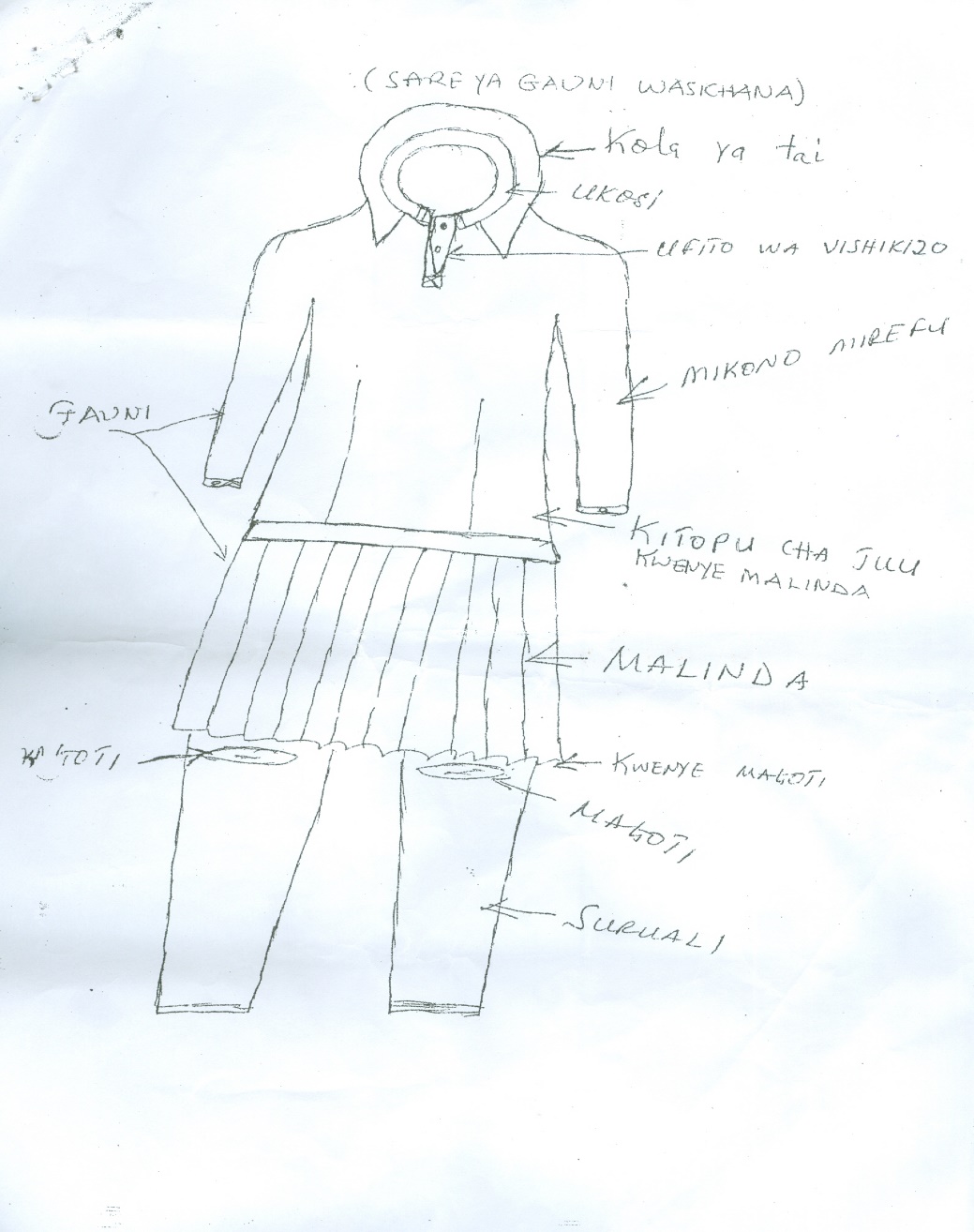 Na.VITABU VYA KIADAVITABU VYA REJEABIOLOGY1   Biological Science by TaylorTIE – Biology For  S. S. Form V2   Biology class XI 4 11 Boys. Chanels.      2  TIE – Biology for S.S. Form VI3    New  understanding Biology for Advancelevel  by Glenn and susain.4    Guide  to Dissection By RanettCHEMISTRYCHEMISTRY FOR  SEC.S CHOOL FORM V TIE.CON CEPTUAL CHEMISTRY FOR CLASS XI VEL 1 7 II BY S. CHANO.CHEMISTRY FOR SEC.SCHOOL FORM VI TIECONCEPTUAL CHEMISTRY FOR CLASS XII VOL.I & VV BY S. CHANOADVANCED  LEVEL IN ORGANIC CHEMISTRY TIE (PART A and B.ORGANIC CHEMISTRYY PART A  and   BBY CHEMSTRY PART A & B BY M.TR M. H. NKUNYA (MZUMBE BOOK PROJECT)ADVANCED LEVER INORGANI CHEMISTRY TIE PART BUNDER RSTANDINGG CHEMISTRY.